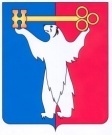 АДМИНИСТРАЦИЯ ГОРОДА НОРИЛЬСКАКРАСНОЯРСКОГО КРАЯРАСПОРЯЖЕНИЕ12.03.2024	 г. Норильск	     № 1926	В целях актуализации состава Общественного совета для обсуждения проектов программ профилактики рисков причинения вреда (ущерба) охраняемым законом ценностям,	1. Внести в распоряжение Администрации города Норильска от 25.07.2022                № 4251 «О создании при Администрации города Норильска Общественного совета для обсуждения проектов программ профилактики рисков причинения вреда (ущерба) охраняемым законом ценностям» (далее – Распоряжение) следующие изменения:1.1. Внести в состав Общественного совета для обсуждения проектов программ профилактики рисков причинения вреда (ущерба) охраняемым законом ценностям», утвержденный Распоряжением (далее – состав Общественного совета), следующие изменения:1.1.1. Исключить из состава Общественного совета Коваля Дениса Вячеславовича.1.1.2. Включить в состав Общественного совета Пилюгина Олега Юрьевича в качестве председателя Общественного совета.2. Разместить настоящее распоряжение на официальном сайте муниципального образования город Норильск.Глава города Норильска								  Д.В. КарасевО внесении изменений в распоряжение Администрации города Норильска от 25.07.2022 № 4251